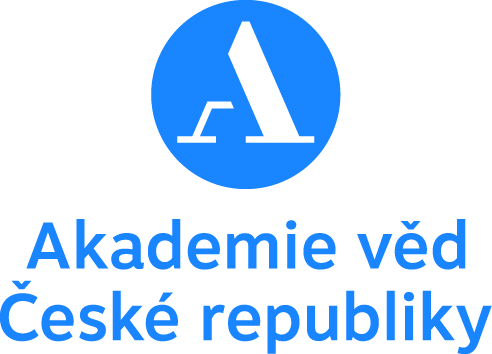 KOMISE PRO ŽIVOTNÍ PROSTŘEDÍAKADEMIE VĚD ČRsi Vás dovoluje pozvat naodborný pracovní seminářENERGETIKApátek 23. 10. 2015, 13:00–15:30 hod. sál 206, II. patro Akademie věd ČR, Národní 3, Praha 1Na semináři bude přestavena nová státní energetická koncepce 
a diskutovány její jednotlivé aspekty. V souvislosti s tím zazní i návrh alternativní představy energetiky založené především na obnovitelných zdrojích. Dále se bude debatovat o budoucnosti těžby uhlí jako suroviny, která může být v budoucnu důležitá i pro chemický průmysl; seminář zakončí přednáška shrnující nové směry výzkumu v nejaderné energetice. Moderuje Ing. Miroslav Punčochář, DSc.PROGRAM 13:00	Státní energetická koncepceIng. L. Kovačovská, Ph.D., Ministerstvo průmyslu a obchodu ČR13:30	Energetika moderně a čistě              Ing. E. Sequens, Calla – Sdružení pro záchranu prostředí14:00	Perspektivy využívání uhlí v energetice              a chemickém průmysluIng. M. Šafářová, Ph.D., Výzkumný ústav pro hnědé uhlí, Most14:30	Nové trendy v energetice očima výzkumu 	Ing. J. Hrubý, CSc., Ústav termomechaniky AV ČR 15:00	Diskuse 15:30	Závěr Těšíme se na vaši účast!MUDr. Radim Šrám, DrSc. předseda Komise pro životní prostředí AV ČR(tel.: 241 062 596)Vyřizuje:Irena Vítková, Odbor popularizace vědy a marketingu, SSČ AV ČR, tel.: 221 403 289, 775 269 169, e-mail: vitkova@ssc.cas.cz 